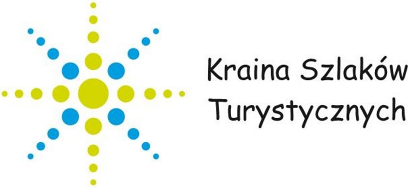 Karta zgodności wniosku z LSRZałącznik nr 4 do Procedury wyboru i oceny grantobiorcóww ramach projektów grantowychwraz z opisem sposobu rozliczania grantów, monitorowania i kontroliUWAGA: Przez projekt zgodny z LSR rozumie się projekt objęty grantem, który:1) zakłada realizację celów LSR, przez osiąganie zaplanowanych w LSR wskaźników;2) jest zgodny z programem, w ramach którego jest planowana realizacja tego projektu, w tym z warunkami udzielania wsparcia obowiązującymi w ramach danego naboru oraz wskazano formę wsparcia w ramach danego naboru; 3) jest zgodny z zakresem projektu grantowego wskazanym w ogłoszeniu naboru  wniosków,4) jest objęty wnioskiem o powierzenie grantu, który został złożony w miejscu i terminie wskazanymw ogłoszeniu.INSTRUKCJA WYPEŁNIANIA KARTY:Przed wypełnieniem karty należy zapoznać się z procedurą wyboru i oceny opisaną w dokumencie pn. Procedury wyboru i oceny grantobiorców w ramach projektów grantowych wraz z opisem sposobu rozliczania grantów, monitorowania i kontroli oraz z Regulaminem Rady Stowarzyszenia KST-LGD.Przed wypełnieniem karty należy sprawdzić, czy karta zawiera pieczęć LGD.Głos oddany przez Członka Rady LGD, w formie wypełnionej Karty oceny zgodności projektu z LSR, jest nieważny, jeżeli zachodzi, co najmniej jedna z poniższych okoliczności:na karcie brakuje nazwiska i imienia i/lub podpisu członka Rady LGD,na karcie brakuje informacji pozwalających zidentyfikować projekt, którego dotyczy ocena (numeru wniosku o dofinansowanie/nazwy wnioskodawcy, tytułu projektu).Karta winna zostać wypełniona czytelnie piórem, długopisem lub cienkopisem.Znaki „X” winny być postawione w polu przeznaczonego na to kwadratu.Wszelkie zmiany nanosi się poprzez skreślenie i parafowanie (nie należy używać korektora).(pieczęć LGD)(pieczęć LGD)(pieczęć LGD)(pieczęć LGD)KARTA OCENY ZGODNOŚCI PROJEKTUOBJĘTEGO GRANTEM Z LSRStowarzyszenia Kraina Szlaków Turystycznych – Lokalna Grupa DziałaniaKARTA OCENY ZGODNOŚCI PROJEKTUOBJĘTEGO GRANTEM Z LSRStowarzyszenia Kraina Szlaków Turystycznych – Lokalna Grupa DziałaniaKARTA OCENY ZGODNOŚCI PROJEKTUOBJĘTEGO GRANTEM Z LSRStowarzyszenia Kraina Szlaków Turystycznych – Lokalna Grupa DziałaniaKARTA OCENY ZGODNOŚCI PROJEKTUOBJĘTEGO GRANTEM Z LSRStowarzyszenia Kraina Szlaków Turystycznych – Lokalna Grupa DziałaniaKARTA OCENY ZGODNOŚCI PROJEKTUOBJĘTEGO GRANTEM Z LSRStowarzyszenia Kraina Szlaków Turystycznych – Lokalna Grupa DziałaniaKARTA OCENY ZGODNOŚCI PROJEKTUOBJĘTEGO GRANTEM Z LSRStowarzyszenia Kraina Szlaków Turystycznych – Lokalna Grupa DziałaniaNR NABORUNR NABORUNR WNIOSKUNR WNIOSKUNAZWA WNIOSKODAWCY /GRANTOBIORCYNAZWA WNIOSKODAWCY /GRANTOBIORCYDATA ZŁOŻENIA WNIOSKUDATA ZŁOŻENIA WNIOSKUTYTUŁ PROJEKTU OBJĘTEGO GRANTEMTYTUŁ PROJEKTU OBJĘTEGO GRANTEMPROGRAM,DZIAŁANIEPROGRAM,DZIAŁANIEEuropejskiego Funduszu Społecznego PlusFundusze Europejskie dla Lubuskie 2021-2027Priorytet 7  Fundusze Europejskie na rozwój lokalny kierowany przez społecznośćEuropejskiego Funduszu Społecznego PlusFundusze Europejskie dla Lubuskie 2021-2027Priorytet 7  Fundusze Europejskie na rozwój lokalny kierowany przez społecznośćEuropejskiego Funduszu Społecznego PlusFundusze Europejskie dla Lubuskie 2021-2027Priorytet 7  Fundusze Europejskie na rozwój lokalny kierowany przez społecznośćEuropejskiego Funduszu Społecznego PlusFundusze Europejskie dla Lubuskie 2021-2027Priorytet 7  Fundusze Europejskie na rozwój lokalny kierowany przez społecznośćEuropejskiego Funduszu Społecznego PlusFundusze Europejskie dla Lubuskie 2021-2027Priorytet 7  Fundusze Europejskie na rozwój lokalny kierowany przez społecznośćEuropejskiego Funduszu Społecznego PlusFundusze Europejskie dla Lubuskie 2021-2027Priorytet 7  Fundusze Europejskie na rozwój lokalny kierowany przez społecznośćEuropejskiego Funduszu Społecznego PlusFundusze Europejskie dla Lubuskie 2021-2027Priorytet 7  Fundusze Europejskie na rozwój lokalny kierowany przez społecznośćEuropejskiego Funduszu Społecznego PlusFundusze Europejskie dla Lubuskie 2021-2027Priorytet 7  Fundusze Europejskie na rozwój lokalny kierowany przez społecznośćWłaściwe zaznaczyć „X”Właściwe zaznaczyć „X”Właściwe zaznaczyć „X”Właściwe zaznaczyć „X”Właściwe zaznaczyć „X”Właściwe zaznaczyć „X”Właściwe zaznaczyć „X”Właściwe zaznaczyć „X”CELCEL(f) Wspieranie równego dostępu do dobrej jakości, włączającego kształcenia i szkolenia oraz możliwości ich ukończenia, w szczególności w odniesieniu do grup w niekorzystnej sytuacji, od wczesnej edukacji i opieki nad dzieckiem przez ogólne i zawodowe kształcenie i szkolenie, po szkolnictwo wyższe, a także kształcenie i uczenie się dorosłych, w tym ułatwianie mobilności edukacyjnej dla wszystkich i dostępności osób z niepełnosprawnościami(f) Wspieranie równego dostępu do dobrej jakości, włączającego kształcenia i szkolenia oraz możliwości ich ukończenia, w szczególności w odniesieniu do grup w niekorzystnej sytuacji, od wczesnej edukacji i opieki nad dzieckiem przez ogólne i zawodowe kształcenie i szkolenie, po szkolnictwo wyższe, a także kształcenie i uczenie się dorosłych, w tym ułatwianie mobilności edukacyjnej dla wszystkich i dostępności osób z niepełnosprawnościami(f) Wspieranie równego dostępu do dobrej jakości, włączającego kształcenia i szkolenia oraz możliwości ich ukończenia, w szczególności w odniesieniu do grup w niekorzystnej sytuacji, od wczesnej edukacji i opieki nad dzieckiem przez ogólne i zawodowe kształcenie i szkolenie, po szkolnictwo wyższe, a także kształcenie i uczenie się dorosłych, w tym ułatwianie mobilności edukacyjnej dla wszystkich i dostępności osób z niepełnosprawnościami(f) Wspieranie równego dostępu do dobrej jakości, włączającego kształcenia i szkolenia oraz możliwości ich ukończenia, w szczególności w odniesieniu do grup w niekorzystnej sytuacji, od wczesnej edukacji i opieki nad dzieckiem przez ogólne i zawodowe kształcenie i szkolenie, po szkolnictwo wyższe, a także kształcenie i uczenie się dorosłych, w tym ułatwianie mobilności edukacyjnej dla wszystkich i dostępności osób z niepełnosprawnościami(f) Wspieranie równego dostępu do dobrej jakości, włączającego kształcenia i szkolenia oraz możliwości ich ukończenia, w szczególności w odniesieniu do grup w niekorzystnej sytuacji, od wczesnej edukacji i opieki nad dzieckiem przez ogólne i zawodowe kształcenie i szkolenie, po szkolnictwo wyższe, a także kształcenie i uczenie się dorosłych, w tym ułatwianie mobilności edukacyjnej dla wszystkich i dostępności osób z niepełnosprawnościami(f) Wspieranie równego dostępu do dobrej jakości, włączającego kształcenia i szkolenia oraz możliwości ich ukończenia, w szczególności w odniesieniu do grup w niekorzystnej sytuacji, od wczesnej edukacji i opieki nad dzieckiem przez ogólne i zawodowe kształcenie i szkolenie, po szkolnictwo wyższe, a także kształcenie i uczenie się dorosłych, w tym ułatwianie mobilności edukacyjnej dla wszystkich i dostępności osób z niepełnosprawnościamiCELCEL(g) Wspieranie uczenia się przez całe życie, w szczególności elastycznych możliwości podnoszenia i zmiany kwalifikacji dla wszystkich, z uwzględnieniem umiejętności w zakresie przedsiębiorczości i kompetencji cyfrowych, lepsze przewidywanie zmian i zapotrzebowania na nowe umiejętności na podstawie potrzeb rynku pracy, ułatwianie zmian ścieżki kariery zawodowej i wspieranie mobilności zawodowej(g) Wspieranie uczenia się przez całe życie, w szczególności elastycznych możliwości podnoszenia i zmiany kwalifikacji dla wszystkich, z uwzględnieniem umiejętności w zakresie przedsiębiorczości i kompetencji cyfrowych, lepsze przewidywanie zmian i zapotrzebowania na nowe umiejętności na podstawie potrzeb rynku pracy, ułatwianie zmian ścieżki kariery zawodowej i wspieranie mobilności zawodowej(g) Wspieranie uczenia się przez całe życie, w szczególności elastycznych możliwości podnoszenia i zmiany kwalifikacji dla wszystkich, z uwzględnieniem umiejętności w zakresie przedsiębiorczości i kompetencji cyfrowych, lepsze przewidywanie zmian i zapotrzebowania na nowe umiejętności na podstawie potrzeb rynku pracy, ułatwianie zmian ścieżki kariery zawodowej i wspieranie mobilności zawodowej(g) Wspieranie uczenia się przez całe życie, w szczególności elastycznych możliwości podnoszenia i zmiany kwalifikacji dla wszystkich, z uwzględnieniem umiejętności w zakresie przedsiębiorczości i kompetencji cyfrowych, lepsze przewidywanie zmian i zapotrzebowania na nowe umiejętności na podstawie potrzeb rynku pracy, ułatwianie zmian ścieżki kariery zawodowej i wspieranie mobilności zawodowej(g) Wspieranie uczenia się przez całe życie, w szczególności elastycznych możliwości podnoszenia i zmiany kwalifikacji dla wszystkich, z uwzględnieniem umiejętności w zakresie przedsiębiorczości i kompetencji cyfrowych, lepsze przewidywanie zmian i zapotrzebowania na nowe umiejętności na podstawie potrzeb rynku pracy, ułatwianie zmian ścieżki kariery zawodowej i wspieranie mobilności zawodowej(g) Wspieranie uczenia się przez całe życie, w szczególności elastycznych możliwości podnoszenia i zmiany kwalifikacji dla wszystkich, z uwzględnieniem umiejętności w zakresie przedsiębiorczości i kompetencji cyfrowych, lepsze przewidywanie zmian i zapotrzebowania na nowe umiejętności na podstawie potrzeb rynku pracy, ułatwianie zmian ścieżki kariery zawodowej i wspieranie mobilności zawodowejCELCEL(k) Zwiększanie równego i szybkiego dostępu do dobrej jakości, trwałych i przystępnych cenowo usług, w tym usług, które wspierają dostęp do mieszkań oraz opieki skoncentrowanej na osobie, w tym opieki zdrowotnej; modernizacja systemów ochrony socjalnej, w tym wspieranie dostępu do ochrony socjalnej, ze szczególnym uwzględnieniem dzieci i grup w niekorzystnej sytuacji; poprawa dostępności, w tym dla osób z niepełnosprawnościami, skuteczności i odporności systemów ochrony zdrowia i usług opieki długoterminowej(k) Zwiększanie równego i szybkiego dostępu do dobrej jakości, trwałych i przystępnych cenowo usług, w tym usług, które wspierają dostęp do mieszkań oraz opieki skoncentrowanej na osobie, w tym opieki zdrowotnej; modernizacja systemów ochrony socjalnej, w tym wspieranie dostępu do ochrony socjalnej, ze szczególnym uwzględnieniem dzieci i grup w niekorzystnej sytuacji; poprawa dostępności, w tym dla osób z niepełnosprawnościami, skuteczności i odporności systemów ochrony zdrowia i usług opieki długoterminowej(k) Zwiększanie równego i szybkiego dostępu do dobrej jakości, trwałych i przystępnych cenowo usług, w tym usług, które wspierają dostęp do mieszkań oraz opieki skoncentrowanej na osobie, w tym opieki zdrowotnej; modernizacja systemów ochrony socjalnej, w tym wspieranie dostępu do ochrony socjalnej, ze szczególnym uwzględnieniem dzieci i grup w niekorzystnej sytuacji; poprawa dostępności, w tym dla osób z niepełnosprawnościami, skuteczności i odporności systemów ochrony zdrowia i usług opieki długoterminowej(k) Zwiększanie równego i szybkiego dostępu do dobrej jakości, trwałych i przystępnych cenowo usług, w tym usług, które wspierają dostęp do mieszkań oraz opieki skoncentrowanej na osobie, w tym opieki zdrowotnej; modernizacja systemów ochrony socjalnej, w tym wspieranie dostępu do ochrony socjalnej, ze szczególnym uwzględnieniem dzieci i grup w niekorzystnej sytuacji; poprawa dostępności, w tym dla osób z niepełnosprawnościami, skuteczności i odporności systemów ochrony zdrowia i usług opieki długoterminowej(k) Zwiększanie równego i szybkiego dostępu do dobrej jakości, trwałych i przystępnych cenowo usług, w tym usług, które wspierają dostęp do mieszkań oraz opieki skoncentrowanej na osobie, w tym opieki zdrowotnej; modernizacja systemów ochrony socjalnej, w tym wspieranie dostępu do ochrony socjalnej, ze szczególnym uwzględnieniem dzieci i grup w niekorzystnej sytuacji; poprawa dostępności, w tym dla osób z niepełnosprawnościami, skuteczności i odporności systemów ochrony zdrowia i usług opieki długoterminowej(k) Zwiększanie równego i szybkiego dostępu do dobrej jakości, trwałych i przystępnych cenowo usług, w tym usług, które wspierają dostęp do mieszkań oraz opieki skoncentrowanej na osobie, w tym opieki zdrowotnej; modernizacja systemów ochrony socjalnej, w tym wspieranie dostępu do ochrony socjalnej, ze szczególnym uwzględnieniem dzieci i grup w niekorzystnej sytuacji; poprawa dostępności, w tym dla osób z niepełnosprawnościami, skuteczności i odporności systemów ochrony zdrowia i usług opieki długoterminowejCELCEL(l) Wspieranie integracji społecznej osób zagrożonych ubóstwem lub wykluczeniem społecznym, w tym osób najbardziej potrzebujących i dzieci(l) Wspieranie integracji społecznej osób zagrożonych ubóstwem lub wykluczeniem społecznym, w tym osób najbardziej potrzebujących i dzieci(l) Wspieranie integracji społecznej osób zagrożonych ubóstwem lub wykluczeniem społecznym, w tym osób najbardziej potrzebujących i dzieci(l) Wspieranie integracji społecznej osób zagrożonych ubóstwem lub wykluczeniem społecznym, w tym osób najbardziej potrzebujących i dzieci(l) Wspieranie integracji społecznej osób zagrożonych ubóstwem lub wykluczeniem społecznym, w tym osób najbardziej potrzebujących i dzieci(l) Wspieranie integracji społecznej osób zagrożonych ubóstwem lub wykluczeniem społecznym, w tym osób najbardziej potrzebujących i dzieciFUNDUSZFUNDUSZEUROPEJSKI FUNDUSZ SPOŁECZNY PLUSEUROPEJSKI FUNDUSZ SPOŁECZNY PLUSEUROPEJSKI FUNDUSZ SPOŁECZNY PLUSEUROPEJSKI FUNDUSZ SPOŁECZNY PLUSEUROPEJSKI FUNDUSZ SPOŁECZNY PLUSEUROPEJSKI FUNDUSZ SPOŁECZNY PLUSEUROPEJSKI FUNDUSZ SPOŁECZNY PLUSEUROPEJSKI FUNDUSZ SPOŁECZNY PLUSOCENA ZGODNOŚCI PROJEKTU Z LSR (właściwe zaznaczyć „X”)OCENA ZGODNOŚCI PROJEKTU Z LSR (właściwe zaznaczyć „X”)OCENA ZGODNOŚCI PROJEKTU Z LSR (właściwe zaznaczyć „X”)OCENA ZGODNOŚCI PROJEKTU Z LSR (właściwe zaznaczyć „X”)OCENA ZGODNOŚCI PROJEKTU Z LSR (właściwe zaznaczyć „X”)OCENA ZGODNOŚCI PROJEKTU Z LSR (właściwe zaznaczyć „X”)OCENA ZGODNOŚCI PROJEKTU Z LSR (właściwe zaznaczyć „X”)OCENA ZGODNOŚCI PROJEKTU Z LSR (właściwe zaznaczyć „X”)OCENA ZGODNOŚCI PROJEKTU Z LSR (właściwe zaznaczyć „X”)OCENA ZGODNOŚCI PROJEKTU Z LSR (właściwe zaznaczyć „X”)STWIERDZENIE ZGODNOŚCI lub NIEZGODNOŚCI Z LSRSTWIERDZENIE ZGODNOŚCI lub NIEZGODNOŚCI Z LSRSTWIERDZENIE ZGODNOŚCI lub NIEZGODNOŚCI Z LSRSTWIERDZENIE ZGODNOŚCI lub NIEZGODNOŚCI Z LSRSTWIERDZENIE ZGODNOŚCI lub NIEZGODNOŚCI Z LSRSTWIERDZENIE ZGODNOŚCI lub NIEZGODNOŚCI Z LSRSTWIERDZENIE ZGODNOŚCI lub NIEZGODNOŚCI Z LSRSTWIERDZENIE ZGODNOŚCI lub NIEZGODNOŚCI Z LSRSTWIERDZENIE ZGODNOŚCI lub NIEZGODNOŚCI Z LSRSTWIERDZENIE ZGODNOŚCI lub NIEZGODNOŚCI Z LSRLp.Lp.KryteriumKryteriumKryteriumKryteriumTAKNIENIEUwagiA.A.KRYTERIA DOSTĘPU OBOWIĄZUJĄCE W RAMACH KONKURSUKRYTERIA DOSTĘPU OBOWIĄZUJĄCE W RAMACH KONKURSUKRYTERIA DOSTĘPU OBOWIĄZUJĄCE W RAMACH KONKURSUKRYTERIA DOSTĘPU OBOWIĄZUJĄCE W RAMACH KONKURSUKRYTERIA DOSTĘPU OBOWIĄZUJĄCE W RAMACH KONKURSUKRYTERIA DOSTĘPU OBOWIĄZUJĄCE W RAMACH KONKURSUKRYTERIA DOSTĘPU OBOWIĄZUJĄCE W RAMACH KONKURSUKRYTERIA DOSTĘPU OBOWIĄZUJĄCE W RAMACH KONKURSU1.1.Czy realizacja projektu przyczyni się do osiągnięcia celu LSR? Cel: (należy wpisać nr i nazwę)Czy realizacja projektu przyczyni się do osiągnięcia celu LSR? Cel: (należy wpisać nr i nazwę)Czy realizacja projektu przyczyni się do osiągnięcia celu LSR? Cel: (należy wpisać nr i nazwę)Czy realizacja projektu przyczyni się do osiągnięcia celu LSR? Cel: (należy wpisać nr i nazwę)2. 2. Czy projekt jest zgodny z przedsięwzięciem planowanym w ramach LSR?Przedsięwzięcie: (należy wpisać nr i nazwę)Czy projekt jest zgodny z przedsięwzięciem planowanym w ramach LSR?Przedsięwzięcie: (należy wpisać nr i nazwę)Czy projekt jest zgodny z przedsięwzięciem planowanym w ramach LSR?Przedsięwzięcie: (należy wpisać nr i nazwę)Czy projekt jest zgodny z przedsięwzięciem planowanym w ramach LSR?Przedsięwzięcie: (należy wpisać nr i nazwę)3.3.Czy projekt objęty grantem przyczyni się do osiąganie zaplanowanych w LSR wskaźników (wskaźników rezultatu i min. 1 wskaźnika produktu)?Czy projekt objęty grantem przyczyni się do osiąganie zaplanowanych w LSR wskaźników (wskaźników rezultatu i min. 1 wskaźnika produktu)?Czy projekt objęty grantem przyczyni się do osiąganie zaplanowanych w LSR wskaźników (wskaźników rezultatu i min. 1 wskaźnika produktu)?Czy projekt objęty grantem przyczyni się do osiąganie zaplanowanych w LSR wskaźników (wskaźników rezultatu i min. 1 wskaźnika produktu)?4.4.Czy zadanie opisane we wniosku jest zgodne z zakresem tematycznym, które zostało wskazane w ogłoszeniu o naborze?Czy zadanie opisane we wniosku jest zgodne z zakresem tematycznym, które zostało wskazane w ogłoszeniu o naborze?Czy zadanie opisane we wniosku jest zgodne z zakresem tematycznym, które zostało wskazane w ogłoszeniu o naborze?Czy zadanie opisane we wniosku jest zgodne z zakresem tematycznym, które zostało wskazane w ogłoszeniu o naborze?5.5.Czy projekt jest skierowany do grup docelowych wskazanych w LSR realizowanego przedsięwzięcia?Czy projekt jest skierowany do grup docelowych wskazanych w LSR realizowanego przedsięwzięcia?Czy projekt jest skierowany do grup docelowych wskazanych w LSR realizowanego przedsięwzięcia?Czy projekt jest skierowany do grup docelowych wskazanych w LSR realizowanego przedsięwzięcia?6.6.Czy Wnioskodawca zadeklarował zachowanie miejsc świadczenia usług utworzonych w ramach grantu po zakończeniu realizacji grantu co najmniej przez okres odpowiadający okresowi realizacji grantu?Czy Wnioskodawca zadeklarował zachowanie miejsc świadczenia usług utworzonych w ramach grantu po zakończeniu realizacji grantu co najmniej przez okres odpowiadający okresowi realizacji grantu?Czy Wnioskodawca zadeklarował zachowanie miejsc świadczenia usług utworzonych w ramach grantu po zakończeniu realizacji grantu co najmniej przez okres odpowiadający okresowi realizacji grantu?Czy Wnioskodawca zadeklarował zachowanie miejsc świadczenia usług utworzonych w ramach grantu po zakończeniu realizacji grantu co najmniej przez okres odpowiadający okresowi realizacji grantu?72.72.Czy usługi opiekuńcze będą świadczone dla osób potrzebujących wsparcia w codziennym funkcjonowaniu?Czy usługi opiekuńcze będą świadczone dla osób potrzebujących wsparcia w codziennym funkcjonowaniu?Czy usługi opiekuńcze będą świadczone dla osób potrzebujących wsparcia w codziennym funkcjonowaniu?Czy usługi opiekuńcze będą świadczone dla osób potrzebujących wsparcia w codziennym funkcjonowaniu?82.82.Czy Wnioskodawca zapewnia, iż usługi opiekuńcze będą świadczone dla osób potrzebujących wsparcia w codziennym funkcjonowaniu, a usługi asystenckie w szczególności dla osób z niepełnosprawnościami?Czy Wnioskodawca zapewnia, iż usługi opiekuńcze będą świadczone dla osób potrzebujących wsparcia w codziennym funkcjonowaniu, a usługi asystenckie w szczególności dla osób z niepełnosprawnościami?Czy Wnioskodawca zapewnia, iż usługi opiekuńcze będą świadczone dla osób potrzebujących wsparcia w codziennym funkcjonowaniu, a usługi asystenckie w szczególności dla osób z niepełnosprawnościami?Czy Wnioskodawca zapewnia, iż usługi opiekuńcze będą świadczone dla osób potrzebujących wsparcia w codziennym funkcjonowaniu, a usługi asystenckie w szczególności dla osób z niepełnosprawnościami?9.9.Czy Wnioskodawca zakłada, że pierwszeństwo udziału w projekcie będą miały osoby:• o znacznym lub umiarkowanym stopniu niepełnosprawności z niepełnosprawnością sprzężoną;• z chorobami psychicznymi;• z niepełnosprawnością intelektualną;• z całościowymi zaburzeniami rozwojowymi (w rozumieniu zgodnym z Międzynarodową Statystyczną Klasyfikacją Chorób i Problemów Zdrowotnych ICD10);• korzystające z programu FE PŻ;• zamieszkujące samotnie?Czy Wnioskodawca zakłada, że pierwszeństwo udziału w projekcie będą miały osoby:• o znacznym lub umiarkowanym stopniu niepełnosprawności z niepełnosprawnością sprzężoną;• z chorobami psychicznymi;• z niepełnosprawnością intelektualną;• z całościowymi zaburzeniami rozwojowymi (w rozumieniu zgodnym z Międzynarodową Statystyczną Klasyfikacją Chorób i Problemów Zdrowotnych ICD10);• korzystające z programu FE PŻ;• zamieszkujące samotnie?Czy Wnioskodawca zakłada, że pierwszeństwo udziału w projekcie będą miały osoby:• o znacznym lub umiarkowanym stopniu niepełnosprawności z niepełnosprawnością sprzężoną;• z chorobami psychicznymi;• z niepełnosprawnością intelektualną;• z całościowymi zaburzeniami rozwojowymi (w rozumieniu zgodnym z Międzynarodową Statystyczną Klasyfikacją Chorób i Problemów Zdrowotnych ICD10);• korzystające z programu FE PŻ;• zamieszkujące samotnie?Czy Wnioskodawca zakłada, że pierwszeństwo udziału w projekcie będą miały osoby:• o znacznym lub umiarkowanym stopniu niepełnosprawności z niepełnosprawnością sprzężoną;• z chorobami psychicznymi;• z niepełnosprawnością intelektualną;• z całościowymi zaburzeniami rozwojowymi (w rozumieniu zgodnym z Międzynarodową Statystyczną Klasyfikacją Chorób i Problemów Zdrowotnych ICD10);• korzystające z programu FE PŻ;• zamieszkujące samotnie?10.10.Czy Wnioskodawca zakłada, że pierwszeństwo udziału w projekcie będą miały osoby znajdujące się w niekorzystnej sytuacji tj.: grupa osób doświadczających ubóstwa, wykluczenia społecznego lub dyskryminacji w wielu wymiarach lub zagrożona tymi zjawiskami?Czy Wnioskodawca zakłada, że pierwszeństwo udziału w projekcie będą miały osoby znajdujące się w niekorzystnej sytuacji tj.: grupa osób doświadczających ubóstwa, wykluczenia społecznego lub dyskryminacji w wielu wymiarach lub zagrożona tymi zjawiskami?Czy Wnioskodawca zakłada, że pierwszeństwo udziału w projekcie będą miały osoby znajdujące się w niekorzystnej sytuacji tj.: grupa osób doświadczających ubóstwa, wykluczenia społecznego lub dyskryminacji w wielu wymiarach lub zagrożona tymi zjawiskami?Czy Wnioskodawca zakłada, że pierwszeństwo udziału w projekcie będą miały osoby znajdujące się w niekorzystnej sytuacji tj.: grupa osób doświadczających ubóstwa, wykluczenia społecznego lub dyskryminacji w wielu wymiarach lub zagrożona tymi zjawiskami?11.11.Czy Wnioskodawca zapewnia, że wsparcie zaplanowane w projekcie zostanie poprzedzone diagnozą umiejętności uczestników?Czy Wnioskodawca zapewnia, że wsparcie zaplanowane w projekcie zostanie poprzedzone diagnozą umiejętności uczestników?Czy Wnioskodawca zapewnia, że wsparcie zaplanowane w projekcie zostanie poprzedzone diagnozą umiejętności uczestników?Czy Wnioskodawca zapewnia, że wsparcie zaplanowane w projekcie zostanie poprzedzone diagnozą umiejętności uczestników?12.12.Czy Wnioskodawca zapewnia dopasowane i elastyczne oferty uczenia się, zgodne z przeprowadzoną diagnozą umiejętności uczestników?Czy Wnioskodawca zapewnia dopasowane i elastyczne oferty uczenia się, zgodne z przeprowadzoną diagnozą umiejętności uczestników?Czy Wnioskodawca zapewnia dopasowane i elastyczne oferty uczenia się, zgodne z przeprowadzoną diagnozą umiejętności uczestników?Czy Wnioskodawca zapewnia dopasowane i elastyczne oferty uczenia się, zgodne z przeprowadzoną diagnozą umiejętności uczestników?135.135.Czy Wnioskodawca zapewnia skierowanie wsparcia do osób o niskich kwalifikacjach?Czy Wnioskodawca zapewnia skierowanie wsparcia do osób o niskich kwalifikacjach?Czy Wnioskodawca zapewnia skierowanie wsparcia do osób o niskich kwalifikacjach?Czy Wnioskodawca zapewnia skierowanie wsparcia do osób o niskich kwalifikacjach?B.B.KRYTERIA HORYZONTALNEKRYTERIA HORYZONTALNEKRYTERIA HORYZONTALNEKRYTERIA HORYZONTALNEKRYTERIA HORYZONTALNEKRYTERIA HORYZONTALNEKRYTERIA HORYZONTALNEKRYTERIA HORYZONTALNE14.14.Czy projekt objęty grantem jest zgodny z zasadą równości szans i niedyskryminacji, w tym dostępności dla osób z niepełnosprawnościami?Czy projekt objęty grantem jest zgodny z zasadą równości szans i niedyskryminacji, w tym dostępności dla osób z niepełnosprawnościami?Czy projekt objęty grantem jest zgodny z zasadą równości szans i niedyskryminacji, w tym dostępności dla osób z niepełnosprawnościami?Czy projekt objęty grantem jest zgodny z zasadą równości szans i niedyskryminacji, w tym dostępności dla osób z niepełnosprawnościami?15.15.Czy projekt objęty grantem jest zgodny z zasadą równości szans kobiet i mężczyzn w oparciu o standard minimum?Czy projekt objęty grantem jest zgodny z zasadą równości szans kobiet i mężczyzn w oparciu o standard minimum?Czy projekt objęty grantem jest zgodny z zasadą równości szans kobiet i mężczyzn w oparciu o standard minimum?Czy projekt objęty grantem jest zgodny z zasadą równości szans kobiet i mężczyzn w oparciu o standard minimum?16.16.Czy projekt objęty grantem jest zgodny z zasadą zrównoważonego rozwoju?Czy projekt objęty grantem jest zgodny z zasadą zrównoważonego rozwoju?Czy projekt objęty grantem jest zgodny z zasadą zrównoważonego rozwoju?Czy projekt objęty grantem jest zgodny z zasadą zrównoważonego rozwoju?17.17.Czy projekt jest zgodny z Kartą Praw Podstawowych Unii Europejskiej z dnia 7 czerwca 2016 r. w zakresie odnoszącym się do sposobu realizacji i zakresu projektu?Czy projekt jest zgodny z Kartą Praw Podstawowych Unii Europejskiej z dnia 7 czerwca 2016 r. w zakresie odnoszącym się do sposobu realizacji i zakresu projektu?Czy projekt jest zgodny z Kartą Praw Podstawowych Unii Europejskiej z dnia 7 czerwca 2016 r. w zakresie odnoszącym się do sposobu realizacji i zakresu projektu?Czy projekt jest zgodny z Kartą Praw Podstawowych Unii Europejskiej z dnia 7 czerwca 2016 r. w zakresie odnoszącym się do sposobu realizacji i zakresu projektu?18.18.Czy projekt jest zgodny z Konwencją o Prawach Osób Niepełnosprawnych, sporządzoną w Nowym Jorku dnia 13 grudnia 2006 r.  w zakresie odnoszącym się do sposobu realizacji, zakresu projektu i wnioskodawcy?Czy projekt jest zgodny z Konwencją o Prawach Osób Niepełnosprawnych, sporządzoną w Nowym Jorku dnia 13 grudnia 2006 r.  w zakresie odnoszącym się do sposobu realizacji, zakresu projektu i wnioskodawcy?Czy projekt jest zgodny z Konwencją o Prawach Osób Niepełnosprawnych, sporządzoną w Nowym Jorku dnia 13 grudnia 2006 r.  w zakresie odnoszącym się do sposobu realizacji, zakresu projektu i wnioskodawcy?Czy projekt jest zgodny z Konwencją o Prawach Osób Niepełnosprawnych, sporządzoną w Nowym Jorku dnia 13 grudnia 2006 r.  w zakresie odnoszącym się do sposobu realizacji, zakresu projektu i wnioskodawcy?WYNIK OCENYWYNIK OCENYWYNIK OCENYWYNIK OCENYWYNIK OCENYWYNIK OCENYWYNIK OCENYWYNIK OCENYWYNIK OCENYWYNIK OCENYGłosuję za uznaniem projektu objętego grantem za ZGODNY/ NIEZGODNY (WŁAŚCIWE zaznaczyć X) z LSR.Głosuję za uznaniem projektu objętego grantem za ZGODNY/ NIEZGODNY (WŁAŚCIWE zaznaczyć X) z LSR.Głosuję za uznaniem projektu objętego grantem za ZGODNY/ NIEZGODNY (WŁAŚCIWE zaznaczyć X) z LSR.Głosuję za uznaniem projektu objętego grantem za ZGODNY/ NIEZGODNY (WŁAŚCIWE zaznaczyć X) z LSR.ZGODNYZGODNYZGODNYZGODNYZGODNYNIEZGODNYGłosuję za uznaniem projektu objętego grantem za ZGODNY/ NIEZGODNY (WŁAŚCIWE zaznaczyć X) z LSR.Głosuję za uznaniem projektu objętego grantem za ZGODNY/ NIEZGODNY (WŁAŚCIWE zaznaczyć X) z LSR.Głosuję za uznaniem projektu objętego grantem za ZGODNY/ NIEZGODNY (WŁAŚCIWE zaznaczyć X) z LSR.Głosuję za uznaniem projektu objętego grantem za ZGODNY/ NIEZGODNY (WŁAŚCIWE zaznaczyć X) z LSR.Skład Zespołu oceniającego (imię i nazwisko oceniającego, tj. Członka Rady LGD)Skład Zespołu oceniającego (imię i nazwisko oceniającego, tj. Członka Rady LGD)Skład Zespołu oceniającego (imię i nazwisko oceniającego, tj. Członka Rady LGD)Skład Zespołu oceniającego (imię i nazwisko oceniającego, tj. Członka Rady LGD)1. ………………………………………………...2. ………………………………………………...3. ………………………………………………...4…………………………………………………..5. ………………………………………………….6. …………………………………………………7. …………………………………………………1. ………………………………………………...2. ………………………………………………...3. ………………………………………………...4…………………………………………………..5. ………………………………………………….6. …………………………………………………7. …………………………………………………1. ………………………………………………...2. ………………………………………………...3. ………………………………………………...4…………………………………………………..5. ………………………………………………….6. …………………………………………………7. …………………………………………………1. ………………………………………………...2. ………………………………………………...3. ………………………………………………...4…………………………………………………..5. ………………………………………………….6. …………………………………………………7. …………………………………………………1. ………………………………………………...2. ………………………………………………...3. ………………………………………………...4…………………………………………………..5. ………………………………………………….6. …………………………………………………7. …………………………………………………1. ………………………………………………...2. ………………………………………………...3. ………………………………………………...4…………………………………………………..5. ………………………………………………….6. …………………………………………………7. …………………………………………………Uzasadnienie zgodności/niezgodności z LSR:Uzasadnienie zgodności/niezgodności z LSR:Uzasadnienie zgodności/niezgodności z LSR:Uzasadnienie zgodności/niezgodności z LSR:Uzasadnienie zgodności/niezgodności z LSR:Uzasadnienie zgodności/niezgodności z LSR:Uzasadnienie zgodności/niezgodności z LSR:Uzasadnienie zgodności/niezgodności z LSR:Uzasadnienie zgodności/niezgodności z LSR:Uzasadnienie zgodności/niezgodności z LSR:(Miejscowość)(Miejscowość)(Miejscowość)(Miejscowość)(Data)(Data)(Data)(Data)(Podpis Członka Rady LGD)(Podpis Członka Rady LGD)(Podpis Członka Rady LGD)(Podpis Członka Rady LGD)(Podpis Członka Rady LGD)(Podpis Członka Rady LGD)(Podpis Członka Rady LGD)(Podpis Członka Rady LGD)(Podpis Członka Rady LGD)(Podpis Członka Rady LGD)(Podpis Członka Rady LGD)(Podpis Członka Rady LGD)(Podpis Członka Rady LGD)(Podpis Członka Rady LGD)